Tutorial de MoodleActividad Cuestionario: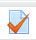 La actividad Cuestionario permite al profesor diseñar y plantear cuestionarios con preguntas tipo opción múltiple, verdadero/falso, coincidencia, respuesta corta y respuesta numéricaEl profesor puede permitir que el cuestionario se intente resolver varias veces, con las preguntas ordenadas o seleccionadas aleatoriamente del banco de preguntas. Se puede establecer un tiempo límite.Cada intento se califica automáticamente, con la excepción de las preguntas de tipo "ensayo", y el resultado se guarda en el libro de calificaciones.El profesor puede determinar si se muestran y cuándo se muestran al usuario los resultados, los comentarios de retroalimentación y las respuestas correctas.Los cuestionarios pueden usarse para hacerExámenes del cursoMini Test para tareas de lectura o al final de un temaExámenes de práctica con preguntas de exámenes anterioresPara ofrecer información inmediata sobre el rendimiento * Para auto-evaluación Foro: 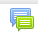 El módulo de actividad foro permite a los participantes tener discusiones asincrónicas, es decir discusiones que tienen lugar durante un período prolongado de tiempo.Hay varios tipos de foro para elegir, como el foro estándar donde cualquier persona puede iniciar una nueva discusión en cualquier momento, un foro en el que cada alumno puede iniciar una única discusión, o un foro de pregunta y respuesta en el que los estudiantes primero deben participar antes de poder ver los mensajes de otros estudiantes. El profesor puede permitir que se adjunten archivos a las aportaciones al foro. Las imágenes adjuntas se muestran en el mensaje en el foro.Los participantes pueden suscribirse a un foro para recibir notificaciones cuando hay nuevos mensajes en el foro. El profesor puede establecer el modo de suscripción, opcional, forzado o auto, o prohibir completamente la suscripción. Si es necesario, los estudiantes pueden ser bloqueados a la hora de publicar más de un número determinado de mensajes en un determinado período de tiempo; esta medida puede evitar que determinadas personas dominen las discusiones.Los mensajes en el foro pueden ser evaluados por profesores o estudiantes (evaluación por pares). Las clasificaciones pueden agregarse a una calificación final que se registra en el libro de calificaciones.Los foros tienen muchos usos, como por ejemploUn espacio social para que los estudiantes se conozcanPara los avisos del curso (usando un foro de noticias con suscripción forzada)Para discutir el contenido del curso o de materiales de lecturaPara continuar en línea una cuestión planteada previamente en una sesión presencialPara discusiones solo entre profesores del curso (mediante un foro oculto)Un centro de ayuda donde los tutores y los estudiantes pueden dar consejosUn área de soporte uno-a-uno para comunicaciones entre alumno y profesor (usando un foro con grupos separados y con un estudiante por grupo)Para actividades complementarias, como una "lluvia de ideas" donde los estudiantes puedan reflexionar y proponer ideasTarea: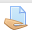 El módulo de Tareas permite a un profesor evaluar el aprendizaje de los alumnos mediante la creación de una tarea a realizar que luego revisará, valorará y calificará.Los alumnos pueden presentar cualquier contenido digital (archivos), como documentos de texto, hojas de cálculo, imágenes, audio y vídeos entre otros. Alternativamente, o como complemento, la tarea puede requerir que los estudiantes escriban texto directamente en un campo utilizando el editor de texto. Una tarea también puede ser utilizada para recordar a los estudiantes tareas del "mundo real" que necesitan realizar y que no requieren la entrega de ningún tipo de contenido digital.Al revisar las tareas, los profesores pueden dejar comentarios de retroalimentación y subir archivos, tales como anotaciones a los envíos de los estudiantes, documentos con observaciones o comentarios en audio. Las tareas pueden ser clasificadas según una escala numérica o según una escala personalizada, o bien, mediante un método de calificación avanzada, como una rúbrica. Las calificaciones finales se registran en el libro de calificaciones.